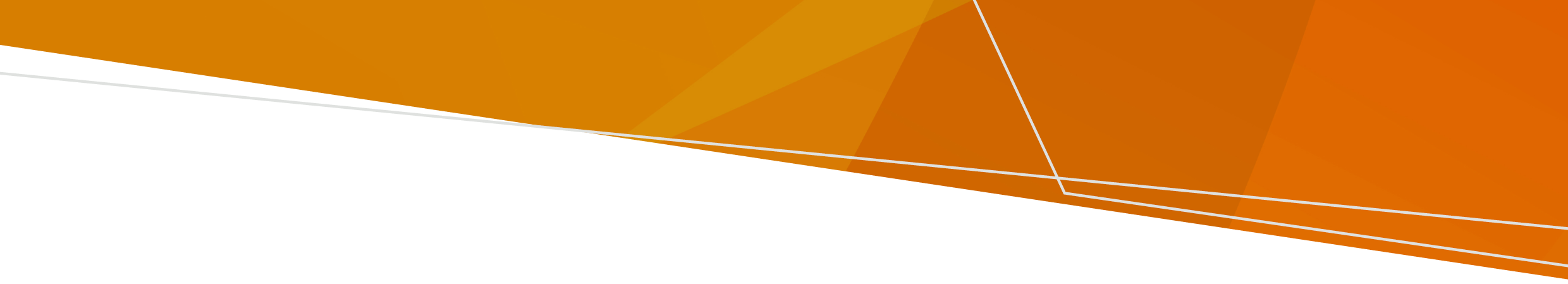 重返受水災影響的範圍時，老鼠、蛇或蜘蛛等野生動物可能會困於住所、棚屋或花園各處。應對蛇類身處戶外期間：穿上結實的靴及保護腿部的長褲，並戴上手套。水災過後清理現場時須額外留意雙手及雙足。如果看見蛇則應退後，並讓其繼續前行，切勿觸摸。注意水中有蛇在游動。住宅四圍的廢物會吸引蛇類、蜘蛛及老鼠，因此應將其移除。如果發現住所內有蛇，切勿驚慌，慢慢退後並讓其繼續前行。切勿觸摸請致電136 186聯絡環境、水及規劃部（Department of Environment, Land, Water and Planning）獲取當地區域的捉蛇服務公司清單。如果遭到蛇咬傷：切勿清洗咬傷部位周圍的皮膚。保持冷靜，並致電000獲取緊急醫療救助服務。躺下或坐著，令咬傷部位低於心臟位置。用乾淨乾燥的傷口敷料覆蓋傷處。如可行，建議傷者用膠布紮緊咬傷部位。紀錄咬傷及貼上膠布的時間。切勿使用止血帶、切割咬傷部位釋放毒液，或嘗試從傷處吸出毒液。應對蜘蛛如果遭到蜘蛛咬傷：清洗咬傷部位，並使用冰袋舒緩痛楚。切勿施壓。如果遭到紅背蜘蛛咬傷或症狀惡化，則應立即求醫。應對老鼠及昆蟲小鼠及大鼠等嚙齒類動物帶有疾病。應移除食物或其它可以為老鼠提供庇護的物品。丟棄垃圾，並置於有蓋垃圾桶內。如有需要，將捕鼠器置於乾燥的位置。遠離死水，因為蚊子會在那裡繁殖。儘量遮蔽身體，並使用蚊怕水。烏蠅帶有疾病。廚餘為烏蠅營造繁殖環境，因此應立即清理。如果遭到動物咬傷或昆蟲叮傷，則應尋求醫生建議或致電1300 60 60 24聯絡NURSE-ON-CALL待命護士熱線，熱線每星期七天，每日24小時全天候開放。欲以無障礙格式收取本出版物，請電函pph.communications@health.vic.gov.au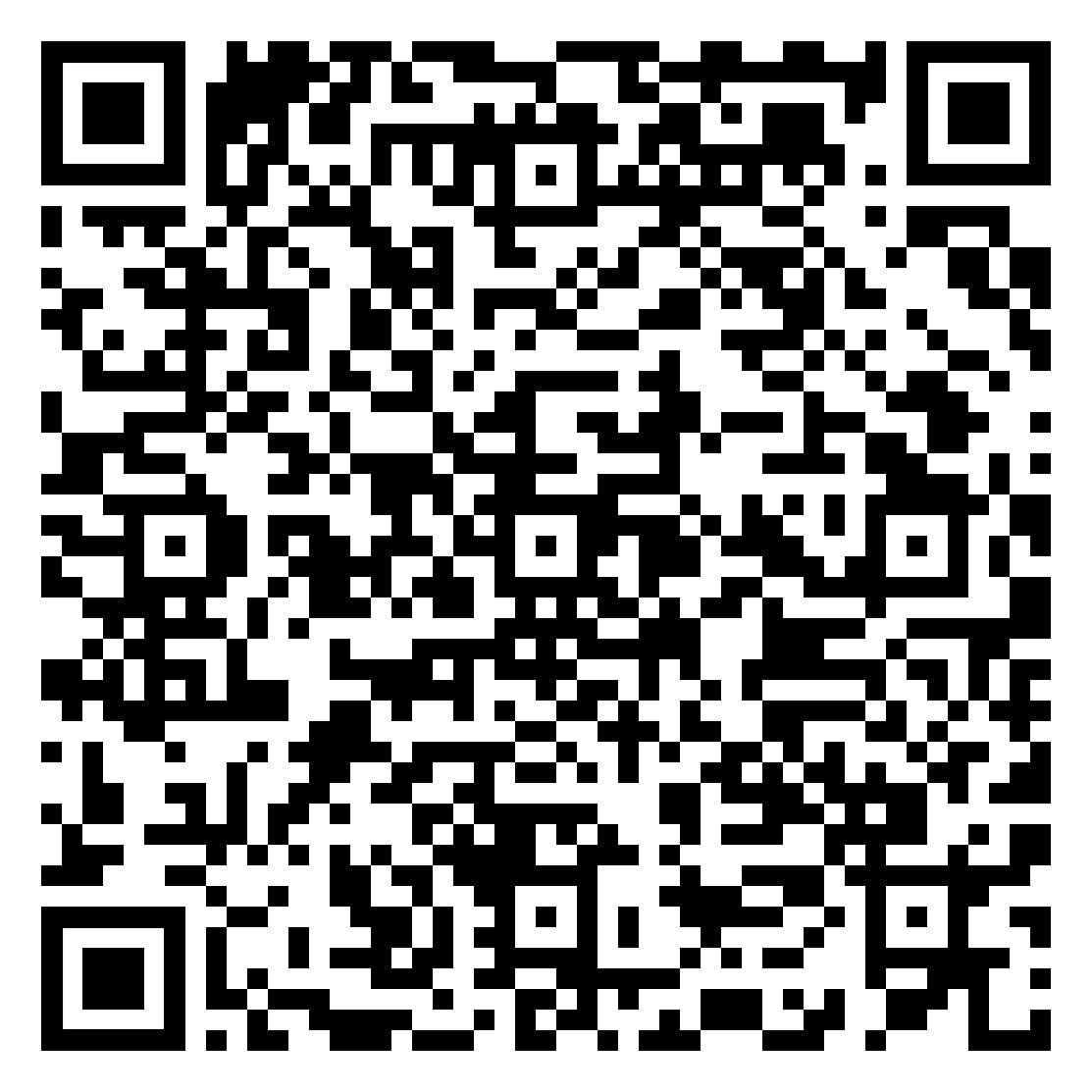 水災：動物和昆蟲相關危害水災過後如何應對動物和昆蟲危害之相關資訊Chinese (Traditional) | 繁體中文OFFICIAL